NOTE D’INFORMATIONDU HAUT COMMISSARIAT AU PLANRELATIVE A L’INDICE DE LA PRODUCTIONINDUSTRIELLE, ENERGETIQUE ET MINIEREBase 100 : 2010Quatrième trimestre 2015		 L’indice de la production des industries manufacturières a enregistré une augmentation de 0,8% au cours du quatrième trimestre 2015 par rapport à la même période de 2014. Cette évolution résulte notamment de l’augmentation de l’indice de la production des «industries chimiques» de 7,5%,  de celui de l’ « industries alimentaires » de 5,2%, de celui des «autres produits minéraux non métalliques» de 7,7% avec une augmentation de l’indice de la production du ciment de 10,0%, de celui de l’« industrie automobile » de 22,5% et de celui des « articles d’habillement et fourrures» de 6,1%. En revanche, l’indice de la production de l’ « industrie du raffinage de pétrole »  a enregistré une baisse de 95,8%, celui de l’«industrie textile» de 8,9%, celui des «meubles et industries diverses » de 7,4%, celui des « produits en caoutchouc ou en plastiques » de 2,2%, celui des « équipements de radio, télévision et communication » de 2,3% et celui des « machines et équipements » de 1,8%.             Par ailleurs, L’indice de la production minière a enregistré une hausse de 3,0%, résultat de l’augmentation de l’indice de la production des « produits divers des industries extractives » de 3,2% et de la hausse de celui des « minerais métalliques » de 0,7%.Enfin, l’indice de la production de l’énergie électrique a, de son côté, enregistré une augmentation de 6,8%. 		Au total, au cours de l'année 2015 par rapport à 2014, l'indice de la production du secteur de l'industrie manufacturière aura enregistré, une augmentation de 0,4%, celui du secteur de l'énergie électrique une augmentation de 7,6% et enfin celui des mines une diminution de 3,6%.INDICE DE LA PRODUCTIONINDUSTRIELLE, ENERGETIQUE ET MINIEREBase 100 : 2010Quatrième trimestre 2015EVOLUTION TRIMESTRIELLE DE L’INDICE DE LA PRODUCTION PAR SECTEUR 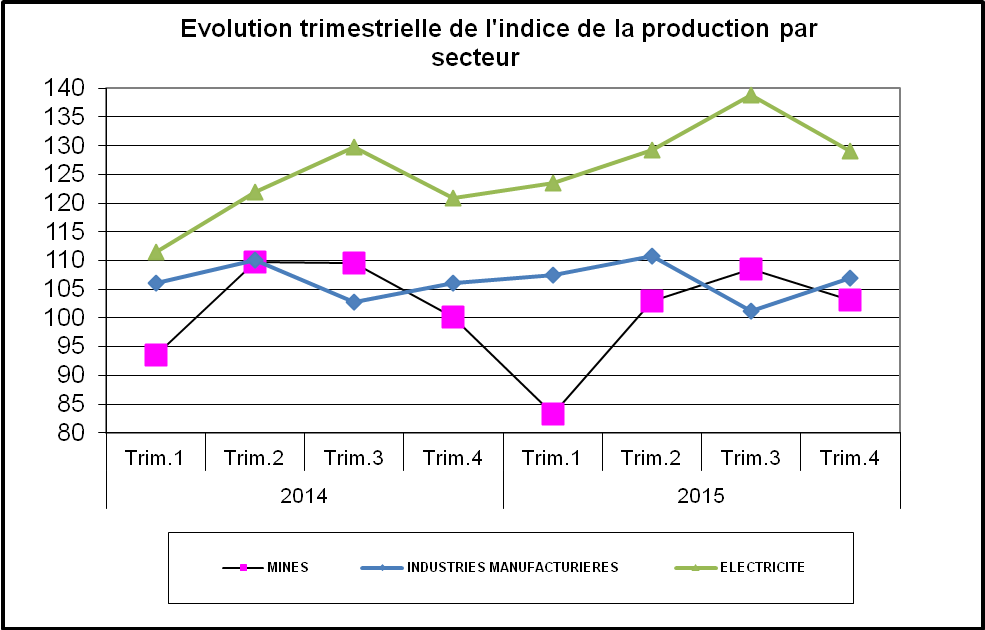 SECTEUR ET BRANCHE4ème trimestre 20144ème trimestre 2015var %Année  2014Année  2015var %MINES                                                       100,1103,13,0103,299,5-3,6MINERAIS METALLIQUES                                        112,3113,10,7102,9104,31,4PRODUITS DIVERS DES INDUSTRIES EXTRACTIVES                  99,4102,63,2103,299,3-3,9INDUSTRIES MANUFACTURIERES                                  106,0106,90,8106,2106,60,4PRODUITS DES INDUSTRIES ALIMENTAIRES                        112,2118,05,2111,8116,03,8TABAC MANUFATURE                                            109,2112,53,0110,3111,51,0PRODUITS DE L'INDUSTRIE TEXTILE                             107,097,5-8,996,696,90,3ARTICLES D'HABILLEMENT ET FOURRURES                         95,8101,66,1102,9104,41,5CUIRS , ARTICLES DE VOYAGE , CHAUSSURES                     97,696,5-1,194,191,0-3,3PRODUITS DU TRAVAIL DU BOIS                                 97,5109,111,987,587,40,0PAPIERS ET CARTONS                                          94,395,41,196,096,50,6PRODUITS DE L'EDITION ; PRODUITS IMPRIMES OU REPRODUITS     116,5133,114,3115,9125,07,8PDTS DE ,DU RAFFINAGE  101,74,3-95,8101,357,8-43,0PRODUITS  CHIMIQUES                                         114,0122,57,5110,1115,95,3PRODUITS EN CAOUTCHOUC OU EN PLASTIQUE                      110,7108,3-2,2110,0107,0-2,7AUTRES PRODUITS MINERAUX NON METALLIQUES                    92,099,17,796,696,70,2PRODUITS METALLIQUES                                        89,798,610,0102,5100,2-2,3PRODUITS DU TRAVAIL DES METAUX                              109,4118,88,6111,4115,33,5MACHINES ET EQUIPEMENTS                                     104,2102,3-1,898,696,1-2,5MACHINES ET APPAREILS ELECTRIQUES                           108,9111,72,694,597,32,9EQUIPEMENTS DE RADIO,TELEVISION ET COMMUNICATION            97,194,9-2,3117,5114,1-2,9INSTRUMENTS MEDICAUX,DE PRECISION,D'OPTIQUE,HORLOGERIE      163,7165,00,8174,3172,5-1,0PRODUITS DE L'INDUSTRIE AUTOMOBILE                          95,5116,922,5103,8113,49,2AUTRES MATERIELS DE TRANSPORT                               127,9140,09,5123,5129,65,0MEUBLES, INDUSTRIE S DIVERSES                                  86,680,1-7,496,888,8-8,3ELECTRICITE                                                 120,9129,16,8121,0130,27,6MINESINDUSTRIES MANUFACTURIERESELECTRICITE20141er trim.93,5106,0111,520142ème trim.109,8110,0121,920143ème trim.109,5102,7129,720144ème trim.100,1106,0120,920151er trim.      83,3   107,5   123,520152ème trim.   103,0  110,7  129,220153ème trim.   108,6   101,2   138,820154ème trim.  103,1  106,9  129,1